Publicado en Madrid el 09/05/2019 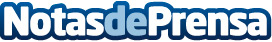 VIP Reformas incrementa un 25% su volumen de negocio en solo una semana de campaña televisivaLa primera semana de campaña en televisión de VIP Reformas, en el canal autonómico Telemadrid, ha concluido de forma "satisfactoria" para la empresa, con un notable incremento en su volumen de negocioDatos de contacto:VIP Reformas900 902 908Nota de prensa publicada en: https://www.notasdeprensa.es/vip-reformas-incrementa-un-25-su-volumen-de Categorias: Comunicación Televisión y Radio Construcción y Materiales http://www.notasdeprensa.es